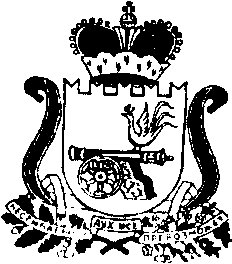 АДМИНИСТРАЦИЯ   МУНИЦИПАЛЬНОГО ОБРАЗОВАНИЯ«КАРДЫМОВСКИЙ РАЙОН» СМОЛЕНСКОЙ ОБЛАСТИПОСТАНОВЛЕНИЕот 17.12. 2014   № 00875О внесении изменений в  муниципальную  программу «Развитие образования и молодежной политики на территории муниципального образования «Кардымовский район» Смоленской области» на 2014 - 2016 годы   В соответствии со статьей 179,179.3 Бюджетного кодекса Российской Федерации, руководствуясь Федеральным законом от 06.10.2003 № 131-ФЗ "Об общих принципах организации местного самоуправления в Российской Федерации", в соответствии с постановлением Администрации муниципального образования «Кардымовский район» Смоленской области от 02.08.2013 г № 0502 «Об утверждении порядка принятия решений о разработке муниципальных программ, их формирования и реализации в муниципальном образовании «Кардымовский район» Смоленской области» Администрация муниципального образования «Кардымовский район» Смоленской области  п о с т а н о в л я е т:1. Внести в муниципальную программу «Развитие образования и молодежной политики на территории муниципального образования «Кардымовский район» Смоленской области» на 2014 - 2016 годы, утвержденную постановлением Администрации муниципального образования «Кардымовский район» Смоленской области от 22.08.2014 № 00612 следующие изменения:1.1. В паспорте программы позицию «Источники и объемы финансирования Программы» изложить в следующей редакции:1.2.  Раздел 4 изложить в следующей редакции:«Ресурсное обеспечение муниципальной программы осуществляется за счет средств районного, областного и федерального бюджетов.Общий объем ассигнований муниципальной программы составит  367333,132 тыс. рублей, 45 коп.в том числе за счет средств районного бюджета  99 416,880тыс. рублей, областной бюджет – 258 777,957тыс. рублей 45 коп., из федерального бюджета 2188,700 тыс. рублей; за счет иных источников-  6 949,595 тыс. рублей.По годам реализации:2014 год – 134 968,139тыс. рублей 45 коп.,  из них районный бюджет – 41 988,887 тыс. рублей; областной бюджет – 83 840,957 тыс. рублей 45коп., федеральный бюджет - 2 188,700 тыс. рублей, за счет иных источников – 6949,595 тыс. рублей;2015 год – 110372,840 тыс. рублей,  из них районный бюджет -               26 540,340 тыс. рублей, областной бюджет – 83 832,500 тыс. рублей;2016 год – 121 992,153 тыс. рублей, из них  районный бюджет – 30 887,653 тыс. рублей, областной бюджет – 91 104,500 тыс. рублей.Объем финансирования муниципальной программы подлежит ежегодному уточнению исходя из реальных возможностей районного бюджета».1.3. В Подпрограмме «Развитие дошкольного образования» 1.3.1. Пункт «Источники и объемы финансирования подпрограммы» изложить в следующей редакции:1.3.2. Раздел 4 «Обоснование ресурсного обеспечения подпрограммы» изложить в следующей редакции:«Ресурсное обеспечение подпрограммы осуществляется за счет средств районного и областного бюджетов.Общий объем ассигнований  подпрограммы составит  26 623,015 тыс. рублей, из них2 027,200 тыс. рублей – федеральный бюджет, 20 060,815 тыс. рублей – районный бюджет, 4 535,0 – иные источникиПо годам реализации:2014 год –14 265,835  тыс. рублей, из них федеральный бюджет – 2 027,200 тыс. рублей; районный бюджет – 7703,635тыс. рублей;  иные источники – 4 535,0 тыс. рублей;2015 год – 6178,590тыс. рублей,  из них районный бюджет - 6178,590 тыс. рублей, иные источники - 0,0 тыс. рублей;2016 год – 6178,590тыс.рублей, из них  районный бюджет – 6178,590 тыс. рублей, иные источники - 0,0 тыс. рублей.Объем финансирования подпрограммы подлежит ежегодному уточнению исходя из реальных возможностей районного бюджета».1.4. В Подпрограмме «Развитие общего образования»1.4.1. Пункт «Источники и объемы финансирования подпрограммы» изложить в следующей редакции:1.4.2. Раздел 4 «Обоснование ресурсного обеспечения подпрограммы» изложить в следующей редакции:«Ресурсное обеспечение подпрограммы осуществляется за счет средств районного и областного бюджетов.Общий объем ассигнований  подпрограммы составит  231 913,957 тыс. рублей 42 коп., в том числе за счет средств районного бюджета-  46 821,707 тыс. рублей 42 коп., за счет средств областного бюджета- 182 527,155 тыс. рублей, за счет средств федерального бюджета – 161,500 тыс. рублей; за счет иных источников – 2 403,595 тыс. рублей.         По годам реализации:2014 год – 79 662,104 тыс. рублей 42 коп., из них районный бюджет -  20 041,954 тыс. рублей 42 коп.; областной бюджет- 57 055,055 тыс. рублей; федеральный бюджет – 161,500 тыс. рублей; иные источники – 2 403,595 тыс. рублей;2015 год –  71 208,520 тыс. рублей,  из них районный бюджет – 11 216,220 тыс. рублей, областной бюджет- 59 992,300 тыс. рублей; иные источники - 0,0 тыс. рублей;2016 год – 81 043,333 тыс. рублей, из них  районный бюджет – 15 563,533 тыс. рублей; областной бюджет- 65 479,800 тыс. рублей;  иные источники - 0,0 тыс. рублей.Объем финансирования подпрограммы подлежит ежегодному уточнению исходя из реальных возможностей районного бюджета».1.5. В Подпрограмме «Развитие дополнительного образования»1.5.1.Пункт «Источники и объемы финансирования подпрограммы» изложить в следующей редакции:1.5.2. Раздел 4 «Обоснование ресурсного обеспечения подпрограммы» изложить в следующей редакции:«Ресурсное обеспечение подпрограммы осуществляется за счет средств районного и областного бюджетов.Общий объем ассигнований  подпрограммы составит  15037,865 тыс. рублей, в том числе за счет средств районного бюджета  15026,865 тыс. рублей, за счет иных источников -  11,0 тыс. рублей.  По годам реализации:2014 год – 5 265,605 тыс. рублей, из них районный бюджет – 5 254,605 тыс. рублей;  иные источники – 11,0 тыс. рублей;2015 год – 4886,130 тыс. рублей,  из них районный бюджет – 4886,130 тыс. рублей, иные источники - 0,0 тыс. рублей;2016 год – 4886,130 тыс. рублей, из них  районный бюджет – 4886,130 тыс. рублей, иные источники - 0,0 тыс. рублей.Объем финансирования подпрограммы подлежит ежегодному уточнению исходя из реальных возможностей районного бюджета».1.6. В обеспечивающей подпрограмме1.6.1. Пункт «Источники и объемы финансирования подпрограммы» изложить в следующей редакции:1.6.2. Раздел 4 «Обоснование ресурсного обеспечения подпрограммы» изложить в следующей редакции:«Ресурсное обеспечение подпрограммы осуществляется за счет средств районного и областного бюджетов.Общий объем ассигнований  подпрограммы составит  81 536,929 тыс. рублей 45 коп., в том числе за счет средств районного бюджета  6 986,127 тыс. рублей, за счет областного бюджета – 74 550,802 тыс. рублей 45 коп.По годам реализации:2014 год – 27 551,829тыс.  рублей 45 коп., из них районный бюджет – 2 465,927 тыс. рублей; областной бюджет – 25 085,902  тыс. рублей 45 коп.;2015 год –  26 100,300 тыс. рублей,  из них районный бюджет – 2260,100тыс. рублей, областной бюджет – 23 840,200 тыс. рублей;2016 год – 27 884,800 тыс. рублей, из них  районный бюджет – 2260,100 тыс. рублей, областной бюджет – 25 624,700тыс. рублей.Объем финансирования подпрограммы подлежит ежегодному уточнению исходя из реальных возможностей районного бюджета».1.7. В приложении к Программе «Перечень программных мероприятий»1.7.1. В разделе подпрограмма «Развитие дошкольного образования» строку 2 изложить в следующей редакции:1.7.2. Строку 3 изложить в следующей редакции:1.7.3. Дополнить строкой 5:1.7.4. Строку «Всего по подпрограмме: в том числе: по источникам финансирования» изложить в следующей редакции:1.7.5. В разделе подпрограмма «Развитие общего образования» строку 2 изложить в следующей редакции:1.7.6. Строку 3изложить в следующей редакции:1.7.7. Строку «Всего по подпрограмме: в том числе: по источникам финансирования» изложить в следующей редакции:1.7.8. В разделе подпрограмма «Развитие дополнительного образования» строку 1 изложить в следующей редакции:1.7.9. Строку 2 изложить в следующей редакции:1.7.10. Строку «Всего по подпрограмме: в том числе: по источникам финансирования» изложить в следующей редакции:1.7.11. В разделе обеспечивающая подпрограмма строку 2 изложить в следующей редакции:1.7.12. Строку 4 изложить в следующей редакции:1.7.13. Строку 10 изложить в следующей редакции:1.7.14. Строку «Всего по подпрограмме: в том числе: по источникам финансирования» изложить в следующей редакции:2. Контроль исполнения настоящего постановления возложить на Заместителя Главы Администрации муниципального образования «Кардымовский район» Смоленской области О.В. Склярову.3. Настоящее постановление опубликовать в Кардымовской районной газете «Знамя труда».4. Настоящее  постановление вступает в законную силу со дня его подписания.Источники и объемы финансирования ПрограммыОбщий объем финансирования муниципальной программы составляет   367333,132 тыс. рублей 45 коп., в том числе: 2188,700 тыс. рублей из федерального бюджета; 258777,957 тыс. рублей 45 коп.из областного бюджета, 99 416,880 тыс. рублей из районного бюджета, 6 949,595 тыс. рублей - иные источники По годам реализации:2014 год -  134968,139  тыс. рублей 45 коп., в том числе: 2 188,700 тыс. рублей из федерального бюджета; 83 840,957 тыс. рублей 45 коп.из областного бюджета, 41 988,887 тыс. из районного бюджета, 6 949,595 тыс. рублей – иные источники;2015 год –  110 372,840тыс. рублей, в том числе: 83 832,500 тыс. рублей – областной бюджет, 26 540,340 тыс. рублей – районный бюджет;2016 год –  121 992,153 тыс. рублей в том числе: 91 104,500 тыс. рублей – областной бюджет, 30 887,653 – районный бюджет.Объем финансирования программы подлежит ежегодному уточнениюИсточники и объемы финансирования подпрограммыОбъем финансирования   подпрограммы составляет 26 623,015 тыс. рублей, в том числе: 2 027,200 тыс. рублей – федеральный бюджет, 20 060,815 тыс. рублей – районный бюджет, 4 535,0 – иные источники По годам реализации:2014 год –  14 265,835 тыс. рублей, в том числе: 2 027,200 тыс. рублей – федеральный бюджет, 7 703,635 тыс. рублей – районный бюджет, 4 535,0 тыс. рублей – иные источники;2015 год – 6 178,590 тыс. рублей, в том числе: 6 178,590 тыс. рублей – районный бюджет;2016 год – 6 178,590 тыс. рублей, в том числе: 6 178,590 тыс. рублей – районный бюджет.Объем финансирования подпрограммы подлежит ежегодному уточнениюИсточники и объемы финансирования подпрограммыОбъем финансирования подпрограммы составляет 231 913,957 тыс. рублей 42 коп., в том числе:  161,500 тыс. рублей – федеральный бюджет; 182 527,155 тыс. рублей – областной бюджет, 46 821,707 тыс. рублей 42 коп. – районный бюджет, 2 403,595 тыс. рублей – иные источникиПо годам реализации:2014 год – 79 662,104 тыс.рублей 42 коп., в том числе: 161,500тыс. рублей – федеральный бюджет; 57 055,055 тыс. рублей – областной бюджет, 20 041,954 тыс. рублей 42 коп. – районный бюджет, 2 403,595 – иные источники;2015 год – 71 208,520 тыс. рублей, в том числе: 59 992,300 тыс. рублей – областной бюджет, 11 216,220 тыс. рублей – районный бюджет;2016 год –  81 043,333 тыс. рублей, в том числе: 65 479,800 тыс. рублей – областной бюджет, 15 563,533 тыс. рублей – районный бюджет.Объем финансирования подпрограммы подлежит ежегодному уточнениюИсточники и объемы финансирования подпрограммыОбъем финансирования подпрограммы составляет  15 037, 865 тыс.рублей, в том числе: 15 026,865 тыс. рублей – районный бюджет, 11,0 тыс. рублей – иные источникиПо годам реализации:2014 год –  5 265,605 тыс. рублей, в том числе: 5 254,605 тыс. рублей - районный бюджет, 11,0 – иные источники;2015 год – 4 886 ,130 тыс. рублей - районный бюджет;2016 год – 4 886 ,130 тыс. рублей - районный бюджет.Объем финансирования подпрограммы подлежит ежегодному уточнениюИсточники и объемы финансирования  подпрограммы Объем финансирования  подпрограммы составляет  81 536,929 тыс. рублей 45 коп.,  в том числе: 74 550,802 тыс. рублей 45 коп. – областной бюджет, 6 986,127 тыс. рублей  – районный бюджет.По  годам реализации:2014 год –     27 551,829 тыс. рублей 45 коп, в том числе: 25 085,902 тыс. рублей 45 коп. – областной бюджет, 2  465,927 тыс. рублей – районный бюджет;2015 год –  26 100,300 тыс. рублей, в том числе: 23 840,200 тыс. рублей – областной бюджет, 2 260,100 тыс. рублей – районный бюджет;2016 год –  27 884,800 тыс.  рублей, в том числе: 25 624,700 тыс. рублей – областной бюджет, 2 260,100 тыс. рублей – районный бюджет.Объем финансирования подпрограммы подлежит ежегодному уточнению2.Субсидии на оплату коммунальных услуг2014-2016Отдел образования,образовательные учреждения7 5825263 3240462 129 2402 129 240Районный бюджет3.Субсидии на финансовое обеспечение исполнения муниципального задания2014-2016Отдел образования,образовательные учреждения16 8233548 7246544 049 3504 049 350Районный бюджетИные источники5.Модернизация региональных систем дошкольного образования2014 - 2016Отдел образования,образовательные учреждения2 027 2002 027 20000Федеральный бюджетВсего по подпрограмме:в том числе: по источникам финансирования26 62301514 2658356 178  5906 178 590Всего по подпрограмме:в том числе: по источникам финансирования2 027 2002 027 20000Федеральный бюджетВсего по подпрограмме:в том числе: по источникам финансирования20 060 8157 703 6356 178 5906 178 590РайонныйбюджетВсего по подпрограмме:в том числе: по источникам финансирования4 535 0004 535 00000Иные источники2.Субсидии на оплату коммунальных услуг2014 -2016Отдел образования, образовательные учреждения38 41899215 8270399 122 32013 469 633Районный бюджет3.Субсидии на финансовое обеспечение исполнения муниципального задания2014 - 2016Отдел образования,образовательные учреждения190737184.4261 277 284.4261 986 20067 473 700РайонныйбюджетОбластной БюджетИные источникиВсего по подпрограмме:в том числе:по источникам финансирования231 913957.4279 662104. 4271 208   52081043 333Всего по подпрограмме:в том числе:по источникам финансирования46 821707. 4220 041954. 4211 216 22015 563 533Районный бюджет Всего по подпрограмме:в том числе:по источникам финансирования182 527 15557 055 05559 992 30065 479 800Областной бюджетВсего по подпрограмме:в том числе:по источникам финансирования161,500161,50000Федеральный бюджетВсего по подпрограмме:в том числе:по источникам финансирования2 403 5952 403 59500Иные источники1.Субсидии на оплату коммунальных услуг2014 - 2016Отдел образования,образовательные учреждения2 583965914 305834 830834 830Районный бюджет2.Субсидии на финансовое обеспечение исполнения муниципального задания2014 - 2016Отдел образования,образовательные учреждения12 424 9004 322 3004 051 3004 051 300Районный бюджетИные источникиВсего по подпрограмме:в том числе: по источникам финансирования15 0378655 2656054 886 1304 886 130Всего по подпрограмме:в том числе: по источникам финансирования150268655 2546054 886 1304 886 130Районный бюджетВсего по подпрограмме:в том числе: по источникам финансирования11 00011 00000Иные источники2.Расходы на содержание органов местного самоуправления (за исключением расходов по оплате труда)2014 - 2016Отдел образованияМКУ «ЦБУО»1 038 477479 677279 400279 400Районный бюджет4.Осуществление мер социальной поддержки по предоставлению компенсации расходов на оплату жилых помещений, отопления и освещения педагогическим работникам образовательных учреждений2014 - 2016Отдел образования,МКУ «ЦБУО»18 0177085 6855086 013 2006 319 000Областной бюджет10.Расходы по содержанию других учреждений2014-2016Отдел образования,
МКУ «ЦБУО»37 846 10012 934 50011 818 10013 093 500Областной бюджетВсего по подпрограмме:в том числе: по источникам финансирования81 536 929,4527 551 829,4526 100 30027 884 800Всего по подпрограмме:в том числе: по источникам финансирования6 986 1272 465 9272 260 1002 260 100Районный бюджетВсего по подпрограмме:в том числе: по источникам финансирования74 550 802,4525 085902,4523 840 20025 624 700Областной бюджетГлава Администрации муниципального образования  «Кардымовский район» Смоленской области О. В. Иванов